Shrove Tuesday Pancakes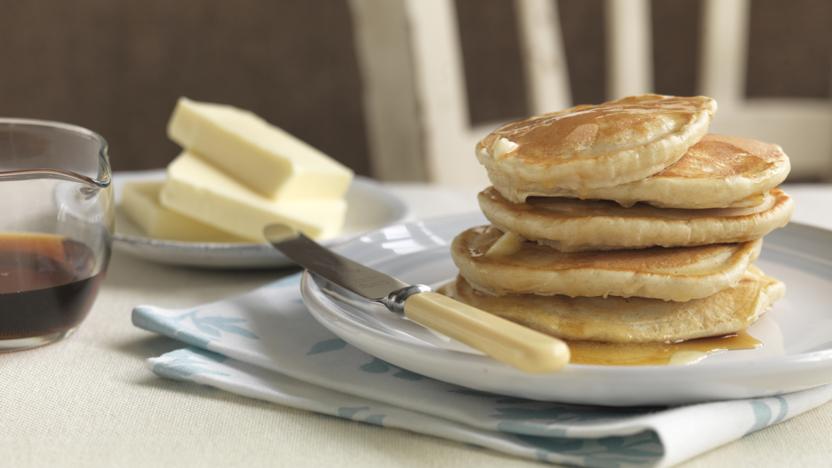 This easy pancake recipe makes light and fluffy pancakes that are great for a weekend brunch. Try adding a large handful of fresh blueberries to the batter before cooking.
Ingredients135g plain flour1 tsp baking powder½ tsp salt2 tbsp caster sugar130ml milk1 large egg, lightly beaten2 tbsp melted butter (allowed to cool slightly) or olive oil, plus extra for cookingMethodSift the flour, baking powder, salt and caster sugar into a large bowl. In a separate bowl or jug, lightly whisk together the milk and egg, then whisk in the melted butter.Pour the milk mixture into the flour mixture and, using a fork, beat until you have a smooth batter. Any lumps will soon disappear with a little mixing. Let the batter stand for a few minutes.Heat a non-stick frying pan over a medium heat and add a knob of butter. When it's melted, add a ladle of batter (or two if your frying pan is big enough to cook two pancakes at the same time). It will seem very thick but this is how it should be. Wait until the top of the pancake begins to bubble, then turn it over and cook until both sides are golden brown and the pancake has risen to about 1cm (½in) thick.Repeat until all the batter is used up. You can keep the pancakes warm in a low oven, but they taste best fresh out the pan.Serve with lashings of real maple syrup and extra butter, if you like.